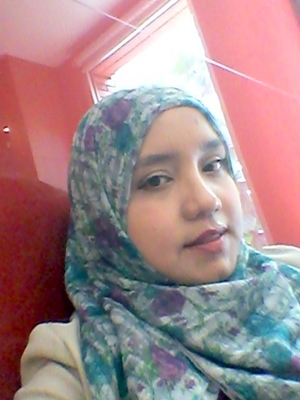 Place of birth		:	Jakarta, 17 February 1982		Gender			:	FemaleReligion		:	MoslemHeight/ Weight		:	155 cm / 55 kgMarital Status		:	SingleNationality		:	IndonesianId card Number	:	3276065702820003Hobbies		: 	Reading, Writing, Cooking, Digital PhotographyEDUCATIONMercu Buana University. G.PA. 3.8Master Management -Marketing, 2016.EXPERIENCE2015-Now	: Insider & Writer Clozette2011-2015	: Content Writer & Blogger JavaJava2008-2011	: Copy Writer Advertising Below The Lines2005-2008	: Script Writer Advertising Below The Lines